PTM 2015 Pre-Post Tour Booking Form                                     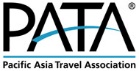 Please complete the form in full and return it by fax or email to respective tour agent for PATA Travel Mart 2015. Payment for tours which are not complimentary must be made by credit card (visa card with extra charge +3% or master with extra charge+5% on total amount) or bank transfer (+bank charge from USD 60). You will receive confirmation of your booking directly from the tour agent for all PATA Travel Mart 2015 tour programmes. Please reconfirm your booking at the Tour Desk upon arrival at the Exhibition Center. Select your preferred tour below and book not later than August 15, 2015.All bookings are subject to availability on a first come, first served basis.PRE / POST TOURSThe following tours can be organized pre and/or post PTM2015. It’s up to your armament direct with the respective tour agent belowRemarks:- More details on tour itineraries and fees please click on each respective tours. Price will be quoted in US Dollar (US$).- Price will vary, depending on number of participants for each tour. Advanced reservation is recommended for Pre and Post Tours- All above tours require advance bookingDelegate InformationCategory 			 Seller         Buyer 	 Media 		 First Name:                                                                     Surname:Organization:Address:Tel: 					Fax: 					Email:Hotel Name: 					Arr Flight:				 Dep Flight:Accompanying person Name (if any):First Name: 					Last Name: 					Age:Children Name (if any):First Name: 					Last Name: 					Age:PreSingle Supplement   3 Day TourRoyal Mysore & Heritage (04-06 Sep 2015)Send info to:Mr ManuSkyway International TravelsUnit of Vagjiani Travel Co Pvt LtdTourism House, No.8, St. Marks RoadBangalore-560 001, IndiaTel: +91 80-2211 1401 Fax: 2211 1405 Cell: +91-9845118222manu@skywaytour.comskywaymanu@gmail.comPreSingle Supplement   6 Day TourBest of Karnataka (01-06 Sep 2015)Send info to:Mr ManuSkyway International TravelsUnit of Vagjiani Travel Co Pvt LtdTourism House, No.8, St. Marks RoadBangalore-560 001, IndiaTel: +91 80-2211 1401 Fax: 2211 1405 Cell: +91-9845118222manu@skywaytour.comskywaymanu@gmail.comPreSingle Supplement   6 Day TourBest of Karnataka Heritage(01-06 Sep 2015)Send info to:Mr ManuSkyway International TravelsUnit of Vagjiani Travel Co Pvt LtdTourism House, No.8, St. Marks RoadBangalore-560 001, IndiaTel: +91 80-2211 1401 Fax: 2211 1405 Cell: +91-9845118222manu@skywaytour.comskywaymanu@gmail.comPreSingle Supplement   6 Day TourKarnataka Heritage Discovery(01-06 Sep 2015)Send info to:Mr ManuSkyway International TravelsUnit of Vagjiani Travel Co Pvt LtdTourism House, No.8, St. Marks RoadBangalore-560 001, IndiaTel: +91 80-2211 1401 Fax: 2211 1405 Cell: +91-9845118222manu@skywaytour.comskywaymanu@gmail.comPostSingle Supplement   3 Day TourRoyal Mysore & Heritage(09-11 Sep 2015)Send info to:Mr ManuSkyway International TravelsUnit of Vagjiani Travel Co Pvt LtdTourism House, No.8, St. Marks RoadBangalore-560 001, IndiaTel: +91 80-2211 1401 Fax: 2211 1405 Cell: +91-9845118222manu@skywaytour.comskywaymanu@gmail.comPostSingle Supplement   6 Day TourBest of Karnataka(09-14 Sep 2015)Send info to:Mr ManuSkyway International TravelsUnit of Vagjiani Travel Co Pvt LtdTourism House, No.8, St. Marks RoadBangalore-560 001, IndiaTel: +91 80-2211 1401 Fax: 2211 1405 Cell: +91-9845118222manu@skywaytour.comskywaymanu@gmail.comPostSingle Supplement   6 Day TourBest of Karnataka Heritage (09-14 Sep 2015)Send info to:Mr ManuSkyway International TravelsUnit of Vagjiani Travel Co Pvt LtdTourism House, No.8, St. Marks RoadBangalore-560 001, IndiaTel: +91 80-2211 1401 Fax: 2211 1405 Cell: +91-9845118222manu@skywaytour.comskywaymanu@gmail.comPostSingle Supplement   6 Day TourKarnataka Heritage Discovery(09-14 Sep 2015)Send info to:Mr ManuSkyway International TravelsUnit of Vagjiani Travel Co Pvt LtdTourism House, No.8, St. Marks RoadBangalore-560 001, IndiaTel: +91 80-2211 1401 Fax: 2211 1405 Cell: +91-9845118222manu@skywaytour.comskywaymanu@gmail.comPATA Travel Mart 2015 ToursLIMITATION OF LIABILITYIt is agreed that neither PATA and Department of Tourism, Government of Karnataka nor any of its officers, directors, members of employees shall have any liability of responsibility for any personal injury, property damage or loss suffered by a delegate or any of his/her family members or other persons participating in the PATA Travel Mart 2015 official tour program with the delegate resulting from the action or inaction of any person other than an employee of PATA and Department of Tourism, Government of Karnataka. In the event of, or likelihood of, any circumstance which may create an extraordinary risk of injury or damage, PATA and Department of Tourism, Government of Karnataka have the right in its sole discretion, to determine the course of action to be followed in respect to the PATA Travel Mart 2015 official tour program. In the event that PATA and Department of Tourism, Government of Karnataka cancels or limits the tour program for reasons of safety, neither PATA and Department of Tourism, Government of Karnataka nor any of its officers, directors members or employees shall have any liability or responsibility in connection with such cancellation or limitation and their failure to perform any further obligations shall not constitute a breach of contract on the part of PATA and Department of Tourism, Government of Karnataka to hold such tour program.This Tour Reservation Form when signed by the PATA Travel Mart 2015 delegate shall serve as an agreement between Department of Tourism, Government of Karnataka and the delegate, and shall indicate that the above terms and conditions have been read and understood.